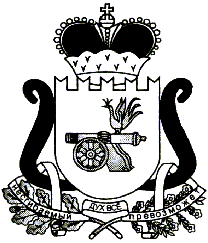 СОВЕТ ДЕПУТАТОВ ХИСЛАВИЧСКОГО ГОРОДСКОГО ПОСЕЛЕНИЯ ХИСЛАВИЧСКОГО РАЙОНА СМОЛЕНСКОЙ ОБЛАСТИРЕШЕНИЕот 28.11.2017                                                                                                                  №99Об утвержденииПравил благоустройства на территориимуниципального образованияХиславичское городское поселениеХиславичского района Смоленской областиВ соответствии с Федеральным законом от 06 октября 2003 года №131-ФЗ «Об общих принципах организации местного самоуправления в Российской Федерации», Приказом Минстроя России от 13.04.2017 №711/пр «Об утверждении методических рекомендаций для подготовки правил благоустройства территорий поселений, городских округов, внутригородских районов», Уставом Хиславичского городского поселения Хиславичского района Смоленской области Совет депутатов Хиславичского городского поселения Хиславичского района Смоленской области РЕШИЛ:1.Утвердить «Правила благоустройства на территории муниципального образования Хиславичское городское поселение Хиславичского района Смоленской области».2.Признать утратившим силу решение Совета депутатов Хиславичского городского поселения Хиславичского района Смоленской области от 05.06.2012г. №99 (в редакции решения от 28.09.2017 №91). «Об утверждении Правил благоустройства, озеленения, обеспечения чистоты и порядка на территории муниципального образования Хиславичского городского поселения Хиславичского района Смоленской области»3.Настоящее решение вступает в силу после официального опубликования в газете «Хиславичские известия» и подлежит размещению на официальном сайте муниципального образования «Хиславичский район» Смоленской области в сети Интернет.Глава муниципального образованияХиславичского городского поселенияХиславичского района Смоленской области                                              О.Б. Маханек